                   discours liminaire de la FNEC FP FO 11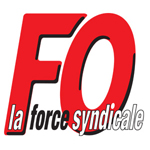                                              au CDEN de l’Aude du 27 juin 2017Monsieur le Préfet, Madame la Directrice Académique,Mesdames et Messieurs les membres du CDEN,  Force Ouvrière à l’occasion de la nomination du nouveau gouvernement réitère ses revendications et rappelle son attachement aux valeurs de notre syndicalisme à savoir un syndicalisme libre et indépendant. Un syndicalisme qui défendra toujours les principes républicains de liberté, d’égalité, de fraternité et de laicité .Un syndicat qui s’engage contre le racisme et pour la solidarité entre tous les salariés. Avant comme après les élections législatives, FORCE OUVRIERE n’accepte pas les suppressions de postes, la remise en cause des droits statutaires, et continue de défendre la revalorisation uniforme et immédiate de la valeur du point d’indice pour les trois versants de la fonction publique. La FNEC FP FO enregistre les annonces du ministre sur les réformes des rythmes scolaires .Nous demandons une réelle discussion sur le fond qui permette le rétablissement d’une organisation de la semaine scolaire commune à tous, sur 36 semaines. Pour autant, le SNUDI FO 11 appuiera les collègues qui demandent le retour à la semaine de 4 jours dès la rentrée prochaine. Dans l’Education nationale comme pour le projet de la loi Travail, FO considère qu’il est nécessaire de revenir au principe républicain de respect des statuts nationaux et d’égalité des droits et traitements, tout comme il est indispensable de rétablir la hiérarchie des normes.Pour l’éducation nationale cela signifie l'abrogation des lois de refondation de l'école, de la réforme du collège, de la réforme territoriale et du PPCR.Concernant la carte scolaire de l’Aude pour la rentrée 2017, la FNEC FP FO 11 souligne qu’il y a eu cette année, vraisemblablement une volonté départementale d’épargner un maximum d’écoles rurales .Force ouvrière ne cesse de répéter son attachement au service public de proximité vecteur du lien social et rempart à la désertification rurale qui touche de plus en plus notre département. Maintenir une école publique en milieu rural permet également de lutter contre la scolarisation à domicile malheureusement de plus en plus répandue dans l’Aude.La FNEC FP FO 11 regrette par ailleurs que la dotation de cette annéede 39 postes,  n’ait pas permise d’alléger les effectifs dans bon nombre d’écoles maternelles .Le « taux pivot » actuel fixé à 30 élèves en moyenne par classe est beaucoup trop élevé et ne permet pas de réunir les conditions optimales d’apprentissage pour des enfants en bas âge. Nous dénonçons également la fermeture d’un poste classe à l’école élémentaire Jean Jaurès qui subit pour la troisième fois  une fermeture de classe.La FNEC FP FO 11  demande  que soit abonder les Réseaux d’Aide et de Soutien aux élèves en difficultés afin de couvrir toutes les demandes de prises en charge sur l’ensemble de notre département. Les RASED ne doivent pas devenir de simples pôles ressources qui se substitueraient à une aide humaine et efficace en direction des élèves les plus fragiles.Le snudi fo11 regrette que l’Aude soit le seul département de l’Académie de Montpellier à n’avoir fait aucune proposition de création de poste RASED !  Concernant les dispositifs « Plus de Maitres Que de Classes », Le SNUDI FO prend acte de l’annonce présidentielle de baisser les effectifs dans les classes de CP en REP+ à la rentrée 2017 puis en REP à la rentrée 2018. Mais nous constatons que cette mesure se fait dans l’urgence et la précipitation, sans qu’à ce stade des postes budgétaires n’aient été débloqués au niveau national, ce qui ne peut conduire qu’à détourner des moyens déjà existants dans les départements. Pour le  SNUDI FO, la baisse des effectifs dans les classes est effectivement un des axes majeurs de l’amélioration des conditions de travail des enseignants et un facteur de réussite  pour les élèves ;C’est pourquoi nous revendiquons une baisse significative des seuils d’ouverture et réaffirme qu’il faut ouvrir dans toutes les classes nécessaires.            Enfin, Concernant le handicap et les élèves à troubles du comportement, la FNEC FP FO condamne la politique de démantèlement de l’enseignement spécialisé et de ses structures sous prétexte d’inclusion ou de remplacement de structures par des « dispositifs ». La politique d’inclusion scolaire ne peut constituer un objectif en soi. Elle n’est légitime que dans sa capacité à permettre la réussite scolaire de l’élève. Le constat sur le terrain est accablant : son principal résultat est d’aggraver les difficultés des élèves et des enseignants.Force Ouvrière milite en faveur de la pleine et entière intégration sociale et scolaire des personnes handicapées dès leur plus jeune âge dans l'école de la république puis dans l’emploi, dans les meilleures conditions possibles pour tous. La réussite de la scolarisation des enfants handicapés passe par un examen au cas par cas, par des professionnels qualifiés, et par la mobilisation des moyens humains et financiers nécessaires.